CONTRALORÍA GENERAL DEL DEPARTAMENTO ARCHIPIÉLAGO DE SAN ANDRÉS, PROVIDENCIA Y SANTA CATALINA.SECRETARÍA GENERALGESTIÓN DOCUMENTALPLAN INSTITUCIONAL DE ARCHIVO –PINAR-2021-2025Actualización 2023SeptiembreDEPARTAMENTO ARCHIPIÉLAGO DE SAN ANDRÉS, PROVIDENCIA Y SANTA CATALINAIntroducciónLa Contraloría General del Departamento Archipiélago de San Andrés, Providencia y Santa Catalina, en cumplimiento del artículo 8 del Decreto 2609 de 2012 “Instrumentos archivísticos” compilado hoy en el Decreto 1080 de 2015, ha previsto para la vigencia 2021-2025, como una de sus estrategias institucionales, ajustar y actualizar el Plan Institucional de Archivo – PINAR, en articulación y armonización con el Plan Estratégico, el Plan de Acción y con los demás planes y sistemas de  gestión de la entidad y teniendo como punto de referencia las necesidades identificadas en el Diagnóstico Integral de Archivos y los factores críticos señalados como oportunidades de mejora en las auditorías internas que ha realizado la entidad.El fin del ajuste del Plan Institucional de Archivos –PINAR de la Contraloría General del Archipiélago es, la identificación de nuevos aspectos críticos de acuerdo con la normatividad vigente y el aumento exponencial de documentos producidos en formato electrónico, como consecuencia de la implementación de las tecnologías de la Información en la Entidad, la identificación de estos aspectos críticos y las estrategias para minimizarlos, disminuir los riesgos de perdida de la información y de la memoria institucional, a través de los planes contenidos en él y garantizar el acceso a la información.     Para su elaboración se tuvo en cuenta los lineamientos previstos por el Archivo General de la Nación en el Manual de Formulación del Plan Institucional de Archivos – PINAR, se articuló el Plan de Desarrollo de la administración, la Ley 1712 de 2014 "Ley de Transparencia y del Derecho de Acceso a la Información Pública Nacional, y la Ley General de Archivos 594 de 2000.Contexto Estratégico de la EntidadEl contexto estratégico que da soporte y en el que se basa el PINAR en la Contraloría General del Departamento Archipiélago de San Andrés, Providencia y Santa Catalina es el siguiente:MisiónVigilar la adecuada conservación y buen uso del patrimonio económico, social y ambiental de la comunidad del Archipiélago Insular, liderando la aplicación de técnicas moderadas de Control Integral en cumplimiento de los principios de eficiencia, economía, eficiencia y equidad en un entorno de desarrollo sostenible, con efectivos mecanismos de interacción social, cimentados en los valores y principios de transparencia y honestidad.VisiónLa Contraloría General del Departamento Archipiélago de San Andrés, Providencia y Santa Catalina para el año 2025, la Contraloría General del Departamento será percibida como una entidad de Control fiscal transparente y con resultados efectivos.Estructura OrgánicaLa estructura orgánica está establecida por medio de la Ordenanza 006 de 2020 “Por la cual se modifica la estructura y funcionamiento de la Contraloría General del Departamento Archipiélago de San Andrés, Providencia y Santa Catalina, se fijan las funciones de las dependencias, las nomenclaturas y la clasificación de los empleados y se dictan otras disposiciones”. A continuación, se ilustra el organigrama actual: 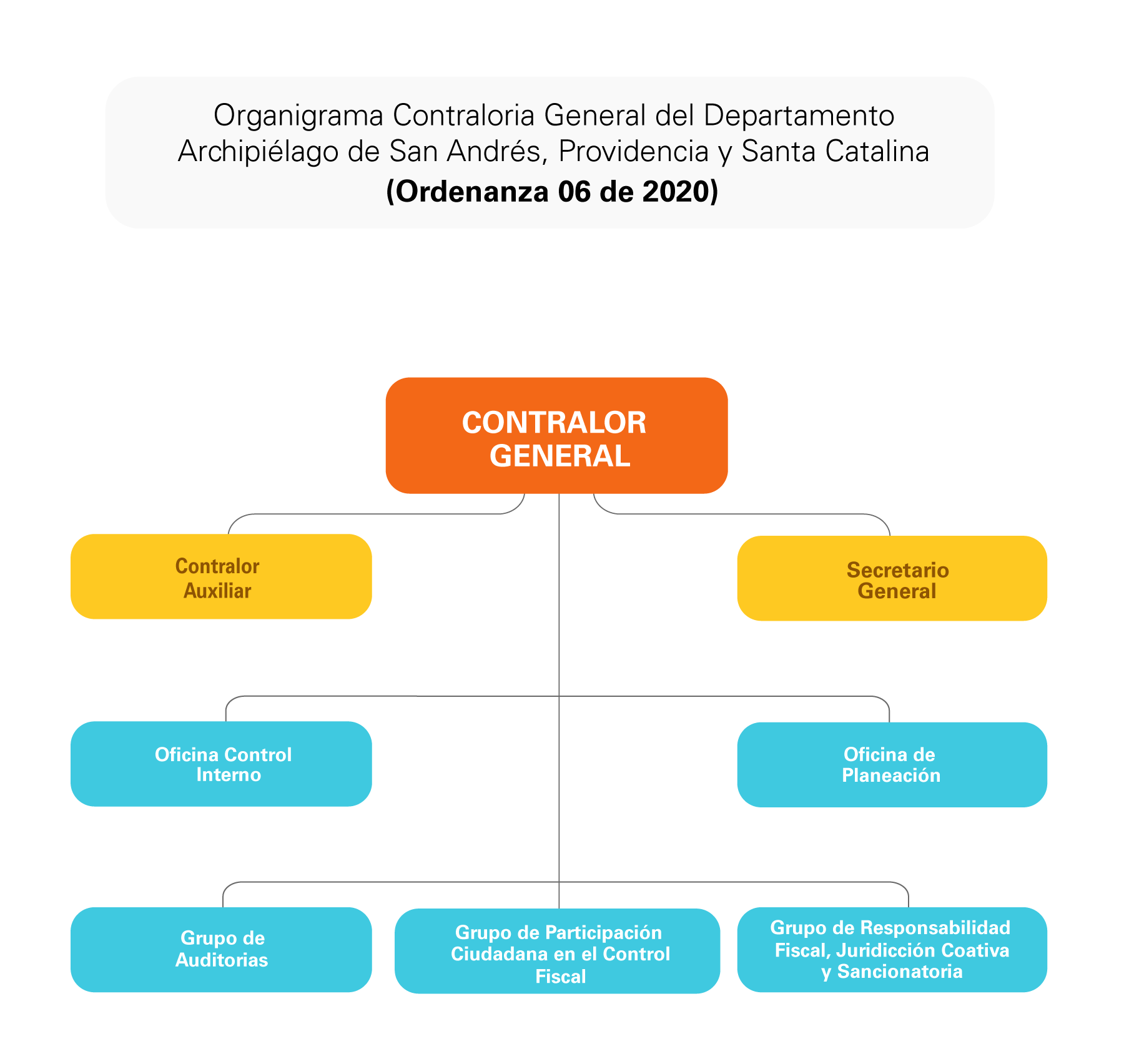 Ilustración 1: Organigrama actual ContraloríaPrincipios y ValoresLa Contraloría asume la realización de los siguientes principios: Igualdad e imparcialidad Moralidad Celeridad Publicidad Buena fe Eficiencia Participación Responsabilidad Transparencia ContradicciónEficienciaEconomía EficaciaEquidad Valoración de los costos ambientales  Otros principios acogidos por la contraloría:Responsabilidad socialResponsabilidad ambiental Calidad del servicioDisposición al control ciudadanoCompetencia y proactividad  Valores éticos  En la Contraloría General del Departamento Archipiélago de San Andrés, Providencia y Santa Catalina actuamos bajo los siguientes valores éticos: Honestidad Respeto y tolerancia CompromisoLealtad Adaptación al cambio Trabajo en equipo   Funciones Generales Funciones Generales de la Contraloría General Del Archipiélago de San Andrés, Providencia y Santa Catalina. Además de las que determine la Constitución y la Ley, se establecen las siguientes:1. Ejercer el control y vigilancia de la gestión fiscal de los sujetos de control en forma posterior y selectiva.2. Desarrollar las funciones de apoyo necesarias para el cumplimiento de la misión institucional.3. Revisar y fenecer las cuentas que rinden los responsables de cada uno de los organismos sujetos de control.4. Establecer las responsabilidades que se derivan del ejercicio del control fiscal, imponiendo y recaudando las sanciones pecuniarias que sean del caso, y promoviendo ante las autoridades competentes las investigaciones penales o disciplinarias contra quienes hayan causado perjuicio al patrimonio público.5. Conceptuar sobre la efectividad del control interno de los organismos sujetos de control fiscal.6. Articular procesos interinstitucionales, que potencian los resultados del control integral y la participación social en el ejercicio de control.7. Fomentar y desarrollar actividades educativas en los temas relacionados con la misión de la Contraloría que permita la capacitación de sus servidores públicos, de los entes fiscalizados y de la comunidad en general.8. Remitir los informes de la gestión fiscal a las instancias nacionales, departamentales, municipales, a la comunidad, opinión pública y medios de comunicación, en los términos que establecen las normas constitucionales y legales y las buenas prácticas de la transparencia y la participación ciudadana.Objetivos EstratégicosPara cumplir con la misión y alcanzar la visión fijada para la entidad, el plan fija seis (6) grandes objetivos, los cuales se constituyen en los objetivos corporativos para el período 2022-2025:Fortalecer el Control Fiscal a través de Mecanismos de participación CiudadanaMejorar la efectividad en la Recuperación del Daño Fiscal, Sanción Social y Formación de una Cultura del Respeto por lo PúblicoFortalecer la Vigilancia y el Control Fiscal con Acciones y resultados Efectivos.Fortalecer el Desarrollo Tecnológico y de las Comunicaciones a fin de Mejorar los procesos y Contribuir a una Gestión más Eficiente y Transparente.Optimizar el Funcionamiento Físico y Administrativo para Mejorar la Capacidad Institucional.Objetivos de Calidad Fortalecer las competencias del talento humano, a través de programas de formación oportunos y adecuados. Identificar y minimizar los riesgos de los procesos. Disponer de la infraestructura adecuada, para ejercer el control fiscal.Proyectar la entidad hacia la comunidad, mediante la utilización de los mecanismos de participación ciudadana. Ejercer un control fiscal oportuno, en busca de mejorar los servicios prestados, por los entes sujetos de control. Política de CalidadMejorar continuamente la eficacia, eficiencia y efectividad del sistema de gestión de calidad, para ejercer el control fiscal en el Departamento Archipiélago de San Andrés, Providencia y Santa Catalina a través de los procesos de Participación Ciudadana, Auditoria, Responsabilidad Fiscal y Jurisdicción Coactiva, con miras a satisfacer las necesidades y expectativas de nuestros clientes: Ciudadanía y Asamblea Departamental. Política Institucional de Gestión Documental La Contraloría General del Departamento Archipiélago de San Andrés, Providencia y Santa Catalina declara a través de la Política Institucional de Gestión Documental su compromiso respecto a la gestión de la documentación y administración integral de la información en los diferentes soportes y medios producidos por la Entidad a través de la adopción de buenas prácticas que garanticen el acceso de la información pública a la ciudadanía y la protección del patrimonio documental, en articulación con los instrumentos archivísticos y de transparencia así como los elementos previstos por el Modelo Integrado de Planeación y Gestión – MIPG. Así mismo, la administración manifiesta su disposición en el desarrollo y adopción de la totalidad de los instrumentos archivísticos, la implementación de herramientas e infraestructura necesaria para su aplicación. De otra parte, los actores involucrados en la gestión documental, tecnología y planeación pondrán a disposición de la entidad estándares para los productores y administradores de la información, que estén articuladas con los lineamientos definidos por los líderes de política pública a nivel nacional.La Contraloría General del Departamento Archipiélago de San Andrés, Providencia y Santa Catalina identifican que sus documentos constituyen una fuente histórica de información y hacen parte del patrimonio documental del País, por tanto, transferirá al Archivo General del Departamento los documentos que adquieran trascendencia histórica.La Contraloría General del Departamento Archipiélago de San Andrés, Providencia y Santa Catalina declaran que todos los servidores de la entidad son responsables de ejecutar esta política en el desarrollo de sus actividades garantizando el acceso y consulta de la información a entes judiciales y de control y la ciudadanía en general.
Contexto estratégico Institucional En cumplimiento de su misión, la Contraloría General del Departamento ha implementado el PINAR alineado con la planeación estratégica institucional, la cual se encuentra publicada en la página web de la Entidad y es de acceso público a la ciudadanía en el siguiente enlace: https://contraloriasai.gov.co/index.php/es/cl/en/services/40 De acuerdo con este Plan, la Contraloría formulo cinco (5) objetivos estratégicos con el fin de ejecutar de manera adecuada los recursos financieros, y físicos para optimizar el desarrollo de sus funciones misionales y administrativas, dentro de estos objetivos estratégicos se estableció el objetivo estratégico número cuatro (4) que se describe a continuación que tiene como objetivo fortalecer la gestión documental y la administración de archivos en la entidad: Tabla 1: Objetivo estratégico enfocado a la gestión documentalLa Contraloría General, cuyas funciones se encuentran en la Ordenanza 006 de 2020, se rige por la estructura presentada en la ilustración 1, en la cual se ubica la Secretaría General, responsable de la gestión documental institucional, unidad líder del Subsistema Interno de Gestión Documental y Archivo SIGA y de la implementación de la Política de gestión documental en el marco del Modelo integrado de planeación y gestión MIPG.Esta oficina lidera la implementación del Subsistema Interno de Archivo y Gestión Documental SIGA armonizado con el Modelo Integrado de Planeación y Gestión MIPG (Dimensión quinta: información y comunicación) a través de la implementación de la Política de Gestión Documental, cumpliendo las funciones de dirección y coordinación de las operaciones de la gestión documental.Armonización PINAR con SIGD-MIPG en gestión documental En cumplimiento a los lineamientos establecidos por el Departamento Administrativo de la Función Pública, la línea base de implementación del modelo MIPG se estableció a partir de la información recopilada en el formato FURAG II. De igual forma, el presente Plan Institucional de Archivo PINAR, el Programa de Gestión Documental y los programas específicos establecidos en la Contraloría, a partir de finales del año 2020, se elaboraron a partir del diagnóstico de la gestión documental institucional y abordan todos los temas y componentes derivados de la Política de Gestión Documental y evidenciados en el FURAG II, por lo cual se encuentran plenamente alineados y armonizados con los componentes del Modelo Integrado de Planeación y Gestión - Dimensión Quinta, Información y Comunicación.Desarrollo del Plan Identificación de la situación actualLa Contraloría General del Departamento Archipiélago de San Andrés, Providencia y Santa Catalina, a través del proceso de Gestión Documental, adscrito a la Secretaría General, realizó análisis de sus herramientas administrativas, las cuales fueron referentes para determinar las problemáticas a las cuales se enfrenta la función archivística, en la entidad centrando esta evaluación en los aspectos administrativos, técnicos, tecnológicos, archivísticos, a través de la identificación de los aspectos críticos y su priorización frente a los ejes articuladores propuestos en la Tabla de Evaluación de Impactos que dieron pauta para la elaboración de los planes del PINAR, y que de acuerdo con su nivel de afectación se determinó su aplicación, unos en mayor medida que otros, algunos de aplicación permanente y programados a mediano y largo plazo, como son la asignación adecuada del personal idóneo al proceso de Gestión Documental, asignación del presupuesto para el desarrollo de planes, programas, proyectos y actividades de gestión documental y archivo, desarrollos tecnológicos para la implementación de nuevas fases en Sistema de Gestión de Documentos Electrónicos de Archivo, reubicación y/o  adecuación  del Archivo Central, instrumentos para control y monitoreo de los archivos físicos y electrónicos.De igual manera los procesos de evaluación y seguimiento realizado por el mismo proceso de gestión documental como de las diferentes auditorías realizadas al proceso en mención.Definición de Aspectos CríticosLos aspectos críticos de gestión documental identificados en la Contraloría General del Departamento Archipiélago de San Andrés, Providencia y Santa Catalina son:  Tabla 2: Definición de aspectos críticosPriorización de aspectos críticos y ejes articuladoresIdentificados los aspectos críticos se evaluó el impacto que estos tienen frente a cada uno de los ejes articuladores. Para ello, se aplicó la tabla de criterios de evaluación de impacto del Manual para la elaboración del PINAR del AGN.Posteriormente los aspectos críticos y los ejes articuladores se organizaron en orden de prioridad de mayor a menor de la siguiente manera:  Priorización aspectos críticos y ejes articuladoresTabla 3: Priorización de aspectos críticos y ejes articuladoresPara obtener los resultados del cuadro anterior se utilizaron los criterios de evaluación de cada uno de los ejes articuladores.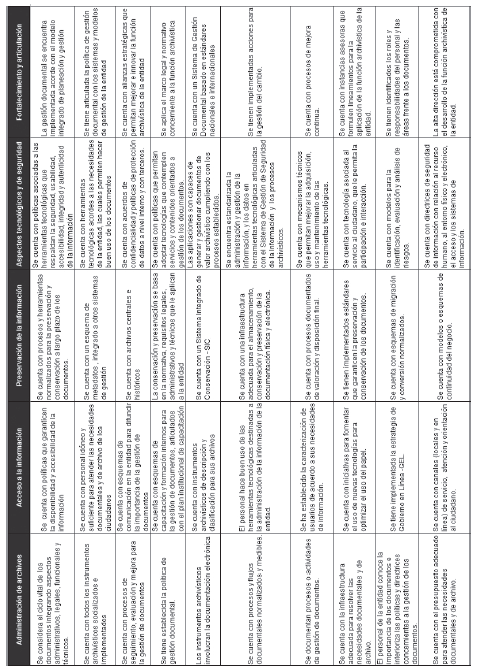 Cuadro Criterios de Evaluación (Manual PINAR del AGN)Orden de prioridades de los aspectos críticos y ejes articuladoresFormulación de la Visión EstratégicaLa Contraloría General del Departamento Archipiélago de San Andrés, Providencia y Santa Catalina fortalecerá y articulará, con todos sus procesos, la gestión documental, la administración de los archivos y garantizará la preservación de la información, elaborando y actualizando los instrumentos archivísticos, la política de gestión documental y capacitará a sus funcionarios para que la entidad cuente con personal idóneo en el área de archivo y gestión documental.     Formulación de ObjetivosPara conformar los objetivos del Plan Institucional de Archivos PINAR de la entidad se tomaron como base los aspectos críticos y ejes articuladores que obtuvieron la mayor calificación en la priorización puesto que presentan los mayores riegos de perdida de información para la entidad, Formulación de objetivos:Tabla 4: Definición de objetivosA partir de lo anterior, la Contraloría General del Departamento Archipiélago de San Andrés, Providencia y Santa Catalina identificó los planes y proyectos asociados a los objetivos obteniendo la siguiente información:Tabla 5: Planes y proyectos propuestosConstrucción del Mapa de RutaMapa de Ruta: Es una herramienta que permite identificar y comprender el orden en que se van a desarrollar los planes, programas y proyectos de la entidad.Construcción Mapa de Ruta: El Mapa de Ruta compila los planes, programas y proyectos, relacionados con la función Archivística de la entidad que estén en desarrollo o previstos para futuras acciones. En la creación del Mapa de Ruta se tuvo en cuenta el tiempo de ejecución de cada Plan contemplado a corto, mediano y largo plazo.A continuación, se describe el tiempo de ejecución de cada plan, programa o proyecto asociado con el PINAR:Tabla 6: Mapa de RutaMedición, Seguimiento y ControlEl seguimiento y control de los planes, programas y proyectos para el cumplimiento de metas, se hará anualmente teniendo en cuenta los tiempos establecidos en el mapa de ruta; la medición y seguimiento de los indicadores definidos para cada meta se realizará de manera trimestral a través del informe de gestión presentados por la Secretaría General (Gestión Documental), a la Oficina de Planeación y de la herramienta que se presenta a continuación:Herramienta de Seguimiento Cuadro de MandoLa Oficina de Control Interno, realizara evaluación y seguimiento del cumplimiento de las actividades antes descritas.Proyectos y distribución presupuestalA la luz del artículo noveno (9°) de la Ley 617 del 2000, en concordancia con el artículo 17 de la Ley 716 del 2001 y la Ley 1416 del 2010, se entenderá como la única fórmula para el cálculo del presupuesto de las Contralorías Departamentales, es decir, para el cálculo de nuestro presupuesto anual, este estará supeditado a la categoría de Departamento en la cual estamos clasificados, que en nuestro caso para la vigencia 2022, estamos ubicados en categoría tercera.Tabla 7: Presupuesto General Contraloría General  del Departamento Fuente: Plan Estratégico.Aprobación y PublicaciónEl PINAR actualizado será aprobado por el Comité Institucional de Gestión y Desempeño, soportado mediante Acta y publicado en la página web de la entidad a disposición de la ciudadanía para su información y consulta. OBJETIVOS ESTRATEGICOSESTRATEGIASPROCESOS ASOCIADOSFORTALECER EL DESARROLLO TECNOLÓGICO Y DE LAS COMUNICACIONES A FIN DE MEJORAR LOS PROCESOS Y CONTRIBUIR A UNA GESTIÓN MÁS EFICIENTE Y TRANSPARENTEMejorar la organización de los documentos producidos o recibidos por la entidad desde su origen hasta su disposición final.GESTIÓN DOCUMENTALNo.ASPECTOS CRÍTICOS RIESGONo.ASPECTOS CRÍTICOS RIESGO1Diagnóstico integral desactualizado y sin lineamientos del MGDA•Hallazgos por parte del AGN por incumplimiento de normativa y los entes de control (procuraduría, contraloría etc.)
• Deterioro de la función archivística de la Institución2Falta de personal idóneo para la administración documental•Hallazgos por parte del AGN por incumplimiento de normativa y los entes de control (procuraduría, contraloría etc.)
• No se garantiza la trazabilidad de los proyectos de GD acorde a la normativa vigente 
• Incumplimiento ley del Archivista ley 1409 de 20103La entidad no cuenta con instalaciones propias adecuadas para el archivo central y fondo acumulado•Hallazgos por parte del AGN por incumplimiento de normativa y los entes de control (procuraduría, contraloría etc.)
• Perdida y deterioro de la información física y electrónica4No se ha implementado documento electrónico acorde a los requisitos de ley•Deterioro de la función archivística de la Institución
•Hallazgos por parte del AGN por incumplimiento de normativa y los entes de control (procuraduría, contraloría etc.)
• Perdida y deterioro de la información física y electrónica5Existe un fondo acumulado el cual se debe organizar e inventariar acorde a la normativa establecida por el AGN•Hallazgos por parte del AGN por incumplimiento de normativa (Ley de seguridad y acceso a la información) y los entes de control (procuraduría, contraloría etc.)
•Perdida y deterioro de la información física y electrónica6Los procedimientos de gestión documental no se encuentran alineados con el SGDEA de la entidad•Pérdida de control de la información 
• Demoras en la gestión administrativa7Existe una baja capacitación en Gestión y sensibilización documental (Programa específico de capacitaciones)•Hallazgos por parte del AGN por incumplimiento de normativa y los entes de control (procuraduría, contraloría etc.
•Pérdida de control de la información 
• Demoras en la gestión administrativa8No se ha realizado la digitalización certificada de los expedientes misionales lo que dificulta la implementación del SGDEA• Hallazgos por parte del AGN por incumplimiento de normativa y los entes de control.
• Pérdida de control de la información 
• Demoras en la gestión administrativa y atención a los usuarios NoASPECTOS CRÍTICOS Procesos GDEjes ArticuladoresEjes ArticuladoresEjes ArticuladoresEjes ArticuladoresEjes ArticuladoresEjes ArticuladoresNoASPECTOS CRÍTICOS Procesos GDAdministración de Archivos Acceso a la Información Preservación de la Información Aspectos tecnológicos y de seguridadFortalecimiento y articulación Total1Diagnóstico integral desactualizado y sin lineamientos del MGDATodos103628292Falta de personal idóneo para la administración documentalTodos 46223173La entidad no cuenta con instalaciones propias adecuadas para el archivo central y fondo acumuladoPreservación a largo plazo66924274No se ha implementado documento electrónico acorde a los requisitos de leyTodos 43210105Existe un fondo acumulado el cual se debe organizar e inventariar acorde a la normativa establecida por el AGNPreservación a largo plazo76547296Los procedimientos de gestión documental no se encuentran alineados con el SGDEA de la entidadTodos64710187Existe una baja capacitación en Gestión y sensibilización documental (Programa específico de capacitaciones)Humanos / Culturales464101258No se ha realizado la digitalización certificada de los expedientes misionales lo que dificulta la implementación del SGDEATodos 6097729No.ASPECTOS CRÍTICOS OBJETIVONo.ASPECTOS CRÍTICOS OBJETIVO1Diagnóstico integral desactualizado y sin lineamientos del MGDAElaborar el diagnóstico integral de acuerdo con los lineamientos exigidos en el MGDA2Falta de personal idóneo para la administración documentalContratar personal profesionales en gestión documental y administración de archivos. 3La entidad no cuenta con instalaciones propias adecuadas para el archivo central y fondo acumuladoAdquirir un espacio idóneo para la conservación del acervo documental que cumpla con los requerimientos normativos archivísticos y con lo establecido en el SIC. 4No se ha implementado documento electrónico acorde a los requisitos de leyImplementar el programa de documentos electrónicos alineado con el SGDEA5Los procedimientos de gestión documental no se encuentran alineados con el SGDEA de la entidadActualizar los procedimientos de la gestión documental de acuerdo con los lineamientos normativos vigentes 6Existe una baja capacitación en Gestión y sensibilización documental (Programa específico de capacitaciones)Fortalecer las capacitaciones a los funcionarios en conjunto con el área de Talento Humano alineadas con el Plan Institucional de Capacitaciones. 7No se ha realizado la digitalización certificada de los expedientes misionales lo que dificulta la implementación del SGDEAImplementar y desarrollar el Sistema de Gestión de Documentos Electrónicos de Archivo SGDEA. No.ASPECTOS CRÍTICOS OBJETIVOPLAN/ PROYECTO DESCRIPCIÓN1Diagnóstico integral desactualizado y sin lineamientos del MGDAActualizar el diagnóstico integral de archivos Actualización Diagnóstico Integral de Archivos Realizar la actualización del diagnóstico integral de archivos acorde con los lineamientos del MGDA. 2Falta de personal idóneo para la administración documentalRealizar la contratación de profesionales en gestión documentalContratación profesionales en gestión documentalRealizar la contratación de personal idóneo que ejecute las actividades planeadas en gestión documental3La entidad no cuenta con instalaciones propias adecuadas para el archivo central y fondo acumuladoImplementar el Sistema Integrado de Conservación Documental SIC con sus respectivos planes y programas traslado del archivo central y fondo acumulado a las instalaciones propias o alquiladas de la contraloría que cumplan con los estándares solicitados por el AGNContinuar a con la aplicación del SICbúsqueda de bodega para archivo central que cumpla con los requisitos de ley4 No se ha implementado documento electrónico acorde a los requisitos de leyImplementar el programa de documentos electrónicos de Archivo e implementar el Sistema de gestión de documentos electrónicos de Archivo. Implementar el programa de documentos electrónicos de archivo alineado con el SGDEA.Para la siguiente vigencia implementar el programa de documentos electrónicos de archivo. 5Existe un fondo acumulado el cual se debe organizar e inventariar acorde a la normativa establecida por el AGNRealizar la elaboración y aplicación de las Tablas de Valoración Documental TVD. Fortalecimiento de las TVD, Aplicación e Intervención Fondo AcumuladoPara las siguientes vigencias se requiere la aplicación de las TVD con su correspondiente proceso de disposición final6Los procedimientos de gestión documental no se encuentran alineados con el SGDEA de la entidadActualizar los procedimientos de la gestión documental de acuerdo con los lineamientos normativos vigentes Actualización de los procedimientos de la gestión documental alineados al SGDEA de la ContraloríaPara la siguiente vigencia se requiere tanto la implementación como la actualización de los procedimientos de gestión documental con el componente de documento electrónico de archivo. 7Existe una baja capacitación en Gestión y sensibilización documental (Programa específico de capacitaciones)Fortalecer las capacitaciones a los funcionarios en conjunto con el área de Talento Humano alineadas con el Plan Institucional de Capacitaciones. Plan Institucional de Capacitaciones, componente Gestión documental y administración de archivos. Fortalecer las habilidades y conocimientos en gestión de documentos electrónicos8No se ha realizado la digitalización certificada de los expedientes misionales lo que dificulta la implementación del SGDEADesarrollar el Sistema de Gestión de Documentos Electrónicos de Archivo SGDEA. Implementación de Documento Electrónico (SGDEA, Digitalización)Aplicación nuevos módulos correspondientes a:Firma digital con certificado digitalInteroperabilidad con otros sistemas corporativos de la entidadContinuar con el proceso de digitalizaciónNo.ProyectosCorto PlazoCorto PlazoMediano PlazoLargo plazoNo.Proyectos2023202420252026-1Actualización Diagnóstico Integral de Archivos 2Contratación profesionales en gestión documental3Traslado del archivo central y fondo acumulado a las instalaciones propias o alquiladas de la contraloría que cumplan con los estándares solicitados por el AGN4Implementar el programa de documentos electrónicos de archivo alineado con el SGDEA.5Fortalecimiento de las TVD, Aplicación e Intervención Fondo Acumulado6Actualización de los procedimientos de la gestión documental alineados al SGDEA de la Contraloría7Plan Institucional de Capacitaciones, componente Gestión documental y administración de archivos. 8Implementación de Documento Electrónico (SGDEA, Digitalización)Planes y Proyectos AsociadosMedición TrimestralMedición TrimestralMedición TrimestralMedición TrimestralPlanes y Proyectos AsociadosIndicadoresMetaMedición TrimestralMedición TrimestralMedición TrimestralMedición TrimestralGráficoObservacionesPlanes y Proyectos AsociadosTrim.1234Actualización Diagnóstico Integral de ArchivosPeriodos organizados100%PROYECCION PLURIANUAL DEL PRESUPUESTO (2022 -2025)PROYECCION PLURIANUAL DEL PRESUPUESTO (2022 -2025)PROYECCION PLURIANUAL DEL PRESUPUESTO (2022 -2025)PROYECCION PLURIANUAL DEL PRESUPUESTO (2022 -2025)PROYECCION PLURIANUAL DEL PRESUPUESTO (2022 -2025)PROYECCION PLURIANUAL DEL PRESUPUESTO (2022 -2025)PROYECCION PLURIANUAL DEL PRESUPUESTO (2022 -2025)CODIGOCONCEPTO2022202320242025TOTALPRESUPUESTO DE INGRESOS7.734.709.0008.121.444.4508.527.516.6738.953.892.50633.337.562.629PRESUPUESTO DE GASTOSPRESUPUESTO DE GASTOSPRESUPUESTO DE GASTOSPRESUPUESTO DE GASTOSPRESUPUESTO DE GASTOSPRESUPUESTO DE GASTOS2.1FUNCIONAMIENTO7.734.709.0008.121.444.4508.527.516.6738.953.892.50633.337.562.6292.1.1Gastos de Personal3.597.668.6943.777.552.1293.966.429.7354.164.751.22215.506.401.7802.1.2Adquisición de Bienes y Servicios4.097.039.8864.301.891.8804.516.986.4744.742.835.79817.658.754.0392.1.3Transferencias Corrientes40.000.42042.000.44144.100.46346.305.486172.406.810